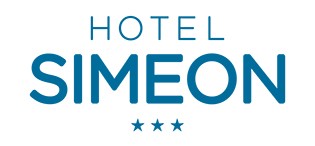 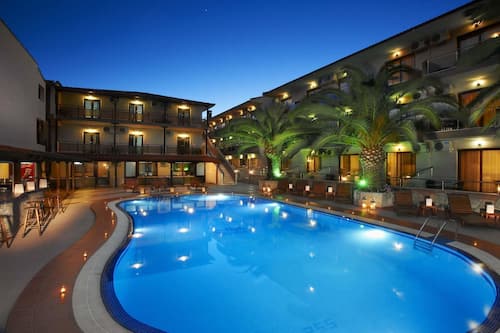 ΤΟ ΞΕΝΟΔΟΧΕΙΟ SIMEON ΠΟΥ ΒΡΙΣΚΕΤΑΙ ΣΤΗΝ ΜΕΤΑΜΟΡΦΩΣΗ ΣΙΘΩΝΙΑΣ ΣΤΗ ΧΑΛΚΙΔΙΚΗ ΕΠΙΘΥΜΕΙ ΝΑ ΑΠΑΣΧΟΛΗΣΕΙ ΦΟΙΤΗΤΕΣ ΠΡΑΚΤΙΚΗΣ ΓΙΑ ΤΟΝ ΤΟΜΕΑ SERVICE ΣΤΟ ΕΣΤΙΑΤΟΡΙΟ. ΤΟ ΞΕΝΟΔΟΧΕΙΟ ΠΑΡΕΧΕΙ ΔΙΑΜΟΝΗ ΚΑΙ ΠΛΗΡΗ ΔΙΑΤΡΟΦΗ (ΠΡΩΙΝΟ – ΜΕΣΗΜΕΡΙΑΝΟ – ΒΡΑΔΥΝΟ ) ΑΡΙΣΤΕΣ ΣΥΝΘΗΚΕΣ ΕΡΓΑΣΙΑΣΑποστολή βιογραφικών:info@hotel-simeon.grΤηλέφωνο: 6978 187453